STATE OF CALIFORNIA – NATURAL RESOURCES AGENCY	EDMUND G. BROWN JR., GovernorGFO-17-601Addendum 1August 2, 2018Light Duty Vehicle Hydrogen Refueling InfrastructureOperation and Maintenance (O&M) Support GrantsThe purpose of this addendum is to correct an error. The maximum O&M funding award amount in Table 2 on page 7 of the Application Manual should read as follows: Table 2. Station Address and Maximum O&M Award Amount under this SolicitationDoug Harvey, Commission Agreement OfficerStation AddressMaximum O&M Funding Award under this Solicitation5314 Topanga Canyon Road, Woodland Hills, CA$175,000 $165,000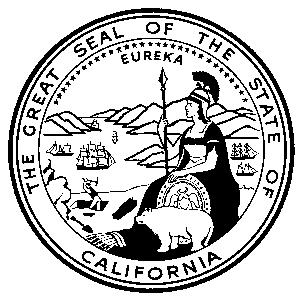 